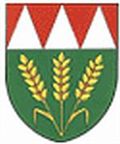 Obec Bílsko * Bílsko 11* PSČ 783 22 Cholina * IČ : 00576239ŠKOLENÍ PŘEDSEDŮ, MÍSTOPŘEDSEDŮ A ZAPISOVATELŮ OKRSKOVÝCH VOLEBNÍCH KOMISÍ pro volby do Zastupitelstva Olomouckého kraje a Senátu Parlamentu ČR konané ve dnech 2. a 3. října 2020 případné II. kolo voleb do Senátu Parlamentu ČR ve dnech 9. a 10. října 2020, se uskuteční ve čtvrtek 24. září 2020 od 8:00 hod. ve velkém sále Záložny v Litovli na nám. Př. Otakara 762 (prezence účastníků bude od 7:45 hod.)V Bílsku 9.9.2020